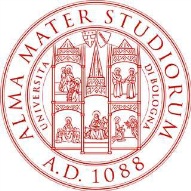 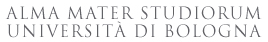 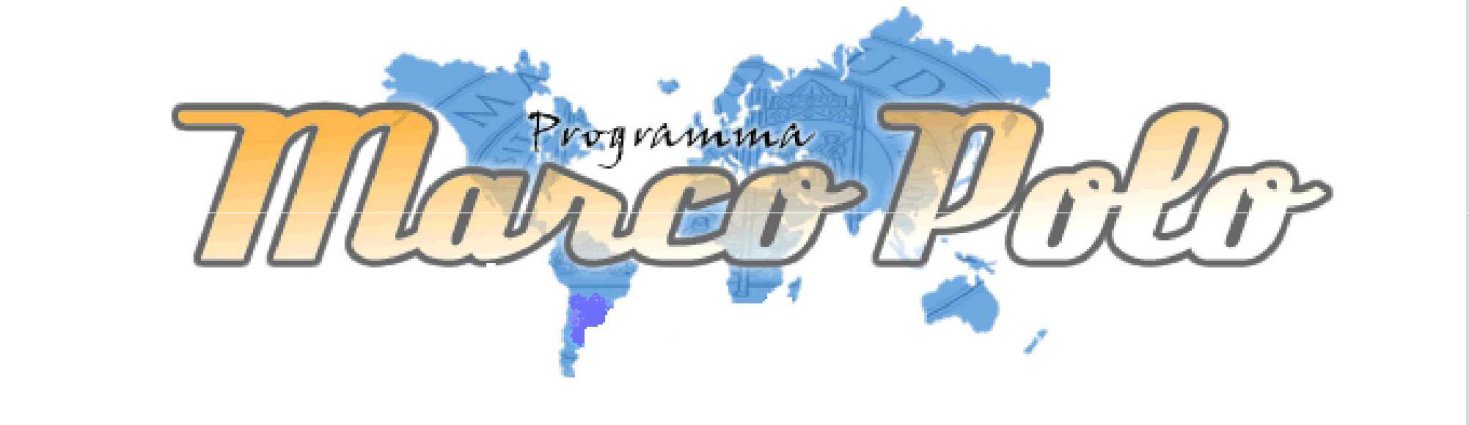 DIPARTIMENTO DI BENI CULTURALIBANDO – II TORNATA 2013                       Rep. 11/2013          Prot. 77-2013                   del 01.02.2013SCADENZA DOMANDA 25 Febbraio 2013INCENTIVI ALLA MOBILITA’ PER LA RICERCA – PROGRAMMA MARCO POLOIl Programma MARCO POLO  ha l'obiettivo di promuovere la formazione scientifica all'estero dei giovani ricercatori  dell'Università  di  Bologna,  offrendo  l'opportunità  di  condurre  ricerche  in  un  contesto internazionale.Il Programma MARCO POLO  finanzia soggiorni di ricerca all’estero presso università o centri di ricerca pubblici e privati, non finanzia, invece, l’iscrizione e la frequenza a corsi di studio e/o corsi di formazione.STRUTTURA OSPITANTEI soggiorni di ricerca potranno essere effettuati presso  università o centri di ricerca pubblici e privatisituati in paesi esteri.Non sono ammissibili soggiorni di ricerca presso imprese.È possibile scegliere una sola struttura ospitante per tutto il periodo indicato.REQUISITI DI AMMISSIONE ALLA SELEZIONEPossono presentare domanda ESCLUSIVAMENTE i soggetti che ricoprono una delle posizioni di seguito indicate:-	ricercatori non  confermati in  servizio presso l’Università di  Bologna, a  cui non sia ancora pervenuta la comunicazione di conferma in ruolo;-	ricercatori a tempo determinato titolari di contratto stipulato con l’Università di Bologna ai sensi del Regolamento vigente in materia, in applicazione dell’art. 24, c. 3 della legge n. 240/2010;-	assegnisti di ricerca con contratto stipulato con l’Università di Bologna ai sensi dei regolamenti vigenti per gli assegni di ricerca e finanziato anche in parte con fondi a carico del Bilancio di Ateneo. Non  possono accedere al Programma Marco Polo gli assegnisti di ricerca il cui contratto è finanziato interamente con risorse esterne ed è stato bandito successivamente all’entrata in vigore del “Regolamento per gli assegni di ricerca di cui alla L. 240/2010”.-            iscritti a corso  di dottorato di ricerca con sede  amministrativa presso l’Università diBologna.I dottorandi possono presentare domanda entro la durata legale del corso di dottorato.I dottorandi in cotutela di tesi (solo per corsi con sede amministrativa presso l’Università diBologna) possono presentare domanda prima della discussione dell’esame finale di dottorato.Tutti i soggiorni oggetto della domanda devono concludersi entro e non oltre la data di discussione della tesi finale di dottorato.I candidati devono essere in possesso di uno  dei requisiti sopra elencati al momento della presentazione della domanda.L’incentivo non può essere concesso, anche se la domanda è stata approvata, qualora il beneficiario perda i requisiti di ammissibilità prima dell’inizio del soggiorno. Nel caso  la domanda sia già stata  approvata,l’incentivo è revocato.In caso di perdita dei requisiti di ammissibilità durante il soggiorno, il Dipartimento a suo insindacabile giudizio deciderà se ammettere la domanda o eventualmente ridurre il periodo approvato, fatto salvo il periodo minimo di tre mesi.MODALITA’ DI EROGAZIONE DELL’INCENTIVO MARCO POLO E IMPORTOGli incentivi saranno erogati nelle seguenti tipologie:a)  finanziamenti competitivi per  la ricerca: a  favore di ricercatori non  confermati e  di ricercatori a tempo determinato1.   i finanziamenti saranno resi disponibili ai beneficiari al rientro dal periodo svolto, previa approvazione della relazione da parte del Consiglio di Dipartimento;2.   i fondi dovranno essere utilizzati prioritariamente per il rimborso delle spese di trasferta relative al soggiorno approvato. Gli importi eventualmente residui dovranno essere utilizzatiper la copertura di spese strettamente connesse al sostegno della propria ricerca.b)  borse di studio post lauream per la ricerca: a favore di assegnisti di ricerca e dottorandi.Tali borse:•	saranno pagate in rate mensili posticipate;•	dovranno essere interamente godute entro 12 mesi dalla data di scadenza del bando;•	le borse sono esenti da imposte sul reddito ai sensi dell’art. 4, comma 3 della legge n.210/1998 e non sono soggette a contributi previdenziali.NOTA  BENE:  I beneficiari delle borse godono dell’estensione all’estero della copertura assicurativa contro  il  rischio  di  infortuni  e  responsabilità  civile  previo  espletamento  delle  procedure amministrative necessarie.L’importo mensile, determinato in relazione all’area geografica di destinazione, è il seguente:1)  Area Europa e Africa	€ 1.1502)  Area America, Asia, Oceania	€ 1.350Gli iscritti al dottorato di ricerca titolari di borsa di studio riceveranno rispettivamente:3)  Area Europa e Africa	€ 6294)  Area America, Asia, Oceania	€ 829Gli importi per i dottorandi con borsa tengono conto della maggiorazione del 50% della borsa di dottorato prevista per il periodo all'estero.INCOMPATIBILITA’Le borse di studio erogate ai sensi del paragrafo precedente lettera b) sono incompatibili con contributi alla mobilità finanziati da altri enti qualora siano finalizzati a coprire lo stesso periodo di soggiorno all’estero, anche a titolo diverso.DATA DI PARTENZALa partenza deve avvenire non oltre i sei mesi successivi alla data di scadenza del bando.Eventuali richieste di posticipo della partenza rispetto a quanto indicato in domanda saranno valutate dalDipartimento.La partenza può  avvenire prima dell’emanazione del bando, purché sia previsto il rientro dopo la data di scadenza del bando stesso. In ogni caso, la partenza antecedente alla presentazione della domanda non  dà  in alcun modo   diritto  all’incentivo  qualora la domanda non  venga   approvata dal Dipartimento.DURATA DEL SOGGIORNOLa durata del soggiorno dovrà essere compresa tra un minimo di 3 mesi ed un massimo di 6 mesi.Per i periodi di permanenza superiori a tre mesi si considera mensilità completa ogni frazione di mese superiore ai 15 giorni.Il soggiorno all'estero deve  essere CONTINUATIVO, senza interruzioni, salvo gravi e documentate ragioni personali e familiari, con l’eccezione di interruzioni per ragioni scientifiche autorizzate dal tutor o per la necessità di presenza in sede per attività indifferibili e non programmabili connesse ad impegni istituzionali e/o contrattuali del beneficiario nei confronti dell’Università. Tali circostanze dovranno essere comunicate immediatamente al Direttore del Dipartimento e alla Segreteria per gli aspetti amministrativi.Non sono ammessi periodi frazionati che sommati nel tempo coprano il periodo approvato.VARIAZIONIIl beneficiario può presentare richiesta motivata delle seguenti modifiche della domanda approvata, prima di iniziare il soggiorno all’estero.- anticipo/posticipo significativo della data di partenza e di rientro indicate in domanda- riduzione dei mesi di permanenza all’estero, purché il soggiorno non risulti inferiore a tre mesi. In caso contrario l’incentivo è revocato.Il Direttore decide in merito a tali richieste, acquisito il parere del tutor ove previsto.L’incentivo può essere aumentato rispetto a quello concesso, solo nel caso di prolungamento approvato del periodo.Il Dipartimento, a propria discrezione, può integrare l’incentivo con rimborsi a piè di lista relativi alle spese di viaggio e soggiorno.NOTA BENE: la struttura straniera ospitante indicata nella domanda non può essere modificataRINUNCIAChiunque intende ritirare la domanda presentata o rinunciare all’incentivo deve darne immediata comunicazione alla Segreteria del Dipartimento via mail all’indirizzo  vito.maggiore@unibo.it  o via fax al numero 051/2086013PRESENTAZIONE DELLE DOMANDELa scadenza della domanda per la presente tornata di selezione è il 25 febbraio 2013, ore 12,30.Entro la scadenza i candidati dovranno compilare in rete,  a pena di esclusione, la domanda di incentivo, collegandosi al sito internet: https://www.aric.unibo.it/marcopolo/La struttura da indicare nella domanda è:- per i ricercatori non confermati e per i ricercatori a tempo determinato, il Dipartimento di afferenza;- per assegnisti di ricerca, il Dipartimento di afferenza del docente tutor;- per i dottorandi, il Dipartimento a cui afferisce il corso di dottorato o, in alternativa, il Dipartimento di afferenza del tutor qualora il corso afferisca a Struttura diversa da un dipartimento.Alla domanda dovranno essere allegati, esclusivamente in formato word o pdf, i seguenti documenti:-	progetto di ricerca da sviluppare all’estero;-	lettera di invito della struttura straniera ospitante firmata dal referente presso detta struttura, in cui si attesta il periodo durante il quale la struttura è disposta ad ospitare il richiedente.-	parere favorevole del tutor, per i soggetti ove tale figura è prevista;-	parere favorevole del Direttore di Dipartimento per i ricercatori non confermati e per i ricercatori a tempo determinato.Il Dipartimento si riserva di eseguire controlli sull’autenticità dei documenti prodotti e sulle autocertificazioni.Si invitano tutti i candidati a seguire scrupolosamente le istruzioni per la compilazione della domanda, soprattutto nella parte relativa al calcolo dell’incentivo.Le domande non compilate per mezzo della procedura in rete, incomplete o non chiuse entro la data di scadenza del bando saranno escluse dalla selezione.Per verificare l’esito della propria domanda i richiedenti dovranno accedere al sito Marco Polo con le proprie credenziali e visualizzare nello “Stato domanda” se il progetto è stato approvato o rifiutato.Non verranno inviate comunicazioni per dare conferma dell’ottenimento dell’incentivo.NOTA BENE per i dottorandi:Prima della partenza deve essere consegnata ad ARIC - Settore Dottorato l’autorizzazione rilasciata dalCoordinatore, ai fini della maggiorazione del 50% della borsa di dottorato (solo per i Dottorandi titolari di borsa) e dell’estensione dell’assicurazione all’estero (per tutti). L’autorizzazione del tutor  necessaria per il Marco Polo non sostituisce l’autorizzazione del Coordinatore richiesta dall’Ufficio Dottorato e viceversa.Per maggiori informazioni in merito rivolgersi a udottricerca@unibo.itLETTERA DI INVITO DELLA  STRUTTURA OSPITANTELa lettera di invito della struttura straniera ospitante dovrà essere consegnata presso la Segreteria delDipartimento entro  la data di scadenza del presente bando.Saranno accettate lettere di invito inviate dall’ente ospitante con le seguenti modalità:via mail o via fax alla segreteria del Dipartimento vito.maggiore@unibo.it fax: 051/2086013Nella  suddetta lettera  la  struttura, nella  persona del  docente/referente straniero di riferimento, deve attestare il periodo durante il quale è disposta a prestare ospitalità al richiedente.VERIFICA DELL’ATTIVITÀ SVOLTAAl termine del periodo svolto, il beneficiario dovrà caricare sul sito internet https://www.aric.unibo.it/marcopolo/ una relazione scientifica sull’attività di ricerca svolta e un’attestazione della struttura ospitante dalla quale risulti in esplicito il periodo di permanenza presso la struttura stessa e una descrizione sintetica dell'attività svolta dal beneficiario. Tale documentazione sarà valutata da parte del Consiglio del Dipartimento o organo delegato.Qualora il Consiglio esprima una  valutazione negativa, gli importi erogati sono  revocati e i beneficiari sono tenuti alla restituzione di quanto percepito.Ravenna, 4/02/2013PER INFORMAZIONI CONTATTARE:Orari di ricevimento del pubblicoResponsabile Amministrativo GestionaleDott. VITO MAGGIOREVia degli Ariani 1 48121 Ravenna RALunedi - Venerdì 10 : 00 – 12: 30RecapitiLunedi - Venerdì 10 : 00 – 12: 30Tel. 0544/936752 – e-mail: vito.maggiore@unibo.itLunedi - Venerdì 10 : 00 – 12: 30